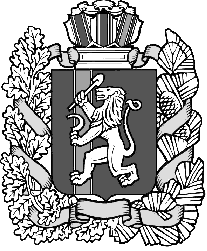 Администрация Шеломковского сельсоветаДзержинского района Красноярского краяПОСТАНОВЛЕНИЕ19.10.2021                                            с.Шеломки                                      № 49- пОб отмене постановления от 14.08.2020 года № 19-п «Об утверждении порядка ведения Реестра муниципального имущества Шеломковского сельсовета»В соответствии с частью 5 статьи 51 Федерального закона от 06.10.2003 № 131-ФЗ «Об общих принципах организации местного самоуправления в Российской Федерации», на основании Заключения по результатам юридической экспертизы муниципального нормативного правового акта ПОСТАНОВЛЯЮ:1. Постановление администрации Шеломковского сельсовета от 14.08.2020 года № 19-п «Об утверждении порядка ведения Реестра муниципального имущества Шеломковского сельсовета» отменить как несоответствующее законодательству.2. Контроль за выполнением постановления оставляю за собой.3. Постановление вступает в силу в день, следующий за днем его официального опубликования в периодическом печатном издании Шеломковского сельсовета «Информационный вестник».Глава Шеломковского сельсовета                                             С.В. Шестопалов